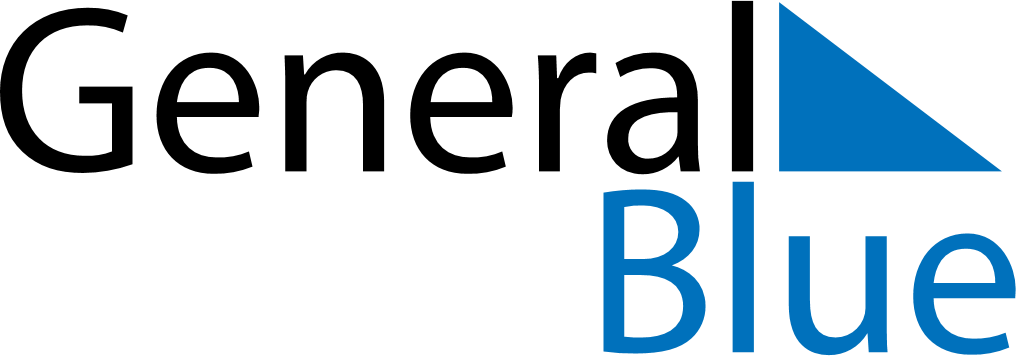 January 2018January 2018January 2018January 2018January 2018January 2018Dominican RepublicDominican RepublicDominican RepublicDominican RepublicDominican RepublicDominican RepublicSundayMondayTuesdayWednesdayThursdayFridaySaturday123456New Year’s DayEpiphany789101112131415161718192021222324252627Our Lady of Altagracia28293031Duarte’s BirthdayNOTES